WorshipWordWorksUpcoming:Preaching ScheduleEvent HighlightsEquip coursesMalaysia – FloodsAt least 2 people have died and over 15,000 people are now displaced after flooding has worsened in the states of Kelantan and Terengganu in Malaysia over the last 24 hours. Flooding began in the state of Terengganu after heavy rain that began on 27 November. (Source: http://floodlist.com)Pray:  · For affected victims, especially those in the interior that assistance will be accorded to them. For God’s comfort for those whose loved ones perished in the floods.· The rain to let up and any potential flood averted; waters recede. · The mobilisation of resources and assets by the state government in the relief/rebuilding works.· The public including churches to step up in the relief and rescue work; for generous donors.Missions – Choo Yew On (YO) & Chern Chern (CC), Cambodia          Pray:  For the Spirit’s anointing and authority on YO who preaches at the Siem Reap Christian Fellowship (8 Dec). · For YO’s Medical mission trip with Mt Carmel BP church to Andaut village (9-15 Dec). · For CC’s teaching and training on Cleft Management at National Paediatric Hospital, Phnom Penh (13 Dec). · Launching of CC’s book, ‘Lizard Tail’ at DUMC during the 14 & 15 December worship celebrations.Colombian – A nation ravaged by violence & corruption. A people demanding change. In the 20th century, newly formed guerrilla and paramilitary groups began using violence to enact their political agendas. Many aligned themselves with profitable drug cartels, as Colombia is one of the world’s largest exporters of illegal drugs. Regrettably, poverty (37%), unemployment (over 10%), and drug trafficking-related issues, including fear, continue to overwhelm Colombia’s population. Pray for: · Spiritual and physical protection for believers who face the threat of violence for their commitments to Christ. · A wise and courageous government that will take a hard stance against violence, drug cartels, and corruption. · The spiritual battle for Colombia to be won in Jesus' Name through persistent and prevailing prayer. Advent: An Invitation to series:LOVE (John: 3:14-17)Pastor Mike NguiBIG IDEA: God shows us what it means to love, in giving JesusRead the scripture passage. Do a THREE-MINUTE SUMMARY of the sermon highlighting the KEY POINTS. Do not preach the whole sermon, as majority of your members would have heard the sermon already. Allocate more time for sharing in the cell through the application questions below. Sermon Resource at: http://www.dumc.my/resources/sermons/ Reflection & Application Questions: Love beyond the warm and fuzzy: Jesus came into the world to die, to be the sacrifice for the sins of the world, your sin and my sin. How do you show the love of Christ to others by the actions of Christ? Bless others with Love:  God loved us so much that He stepped out of Heaven and into our world, to share with us in our lives. Imagine Heaven in all its splendour, Jesus left all that and came into our dusty and hard human lives. How can you apply this to your life as a Christian?Experience God’s Love: We are not guest in God's house. We are His children and thus the host. What or where is God's house?Note to Word facilitator:As you are preparing for this session, this is a great time to pray that the Holy Spirit will guide you to use the questions efficaciously. You can select, modify or entirely create your own questions, according to the needs of your CG, especially if you feel that there are too many questions than required for the allocated time.Note to Cell Groups that have children during meeting:We recognise several cell groups in DUMC may have 5 or more children joining them during Cell Group meetings. We would like to get them engaged as well during the session therefore we are suggesting for CGs to use Manna Pad and assign someone in rotation to facilitate them after worship. Here is the link to the Manna Pad materials http://dumc.my/resources/downloads/Cell leaders to ask these two important questions or share with one another during Works session in every CG meeting.Who have I met, praying for and sharing Christ with?What is the Holy Spirit saying about the community I am in?Christmas and Advent at DUMC (NEW)Find out more information about the Advent and Christmas events at DUMC via http://dumc.my/christmas-2019/ Noteworthy items:Christmas and Advent themed celebrations in DecemberE-invitation cardsChristmas Initiatives:Christmas Meal Packages (only until 17 December): Options for home organized meals with pre-believers in hosting them. This is in support of Kelompok Kerja of Community Transformation Initiative. Village Coffee: Seasonal items (only until 21 December) to provide opportunities of invitation for pre-believing friends and family members to the Dream Center for evangelism purposes. Only 2 Saturdays left.Notepad: Encourage writing of notes to one another to express genuine love. One notepad per individual available (hardcopies available for free until stocks last). Share Your Story (Your Story, His Glory)Whether your story is about how you came to know Christ, illness healed, an act of kindness in your times of need, or of how you served people or how people have served you, give glory to God. Share your story so that people will be encouraged and God's love is known.If there are any good testimonies, ask your members to write out their testimonies and submit to the church: http://dumc.my/connect/individual-care/share-your-story/Personal: Bible Reading and JournalingSubscribe to the app: YouVersion – OwnIt365 New Testament (NT)+ Plan. Request one of your members to share a journal entry. Pair up members to share with, and pray for one another. Scripture MemoryEvery cell meeting, do get your cell members to recite the following together:Galatians 5:25 (Theme verse for 2019)Since we live by the Spirit, let us keep in step with the Spirit. Galatians 2:20 (added from March 2019) I have been crucified with Christ and I no longer live, but Christ lives in me. The life I now live in the body, I live by faith in the Son of God, who loved me and gave himself for me. CrossFieldsCrossing into the harvest field with the message of the Cross.Vietnam | 5 - 10 DecNepal | 5-15 DecSarawak Iban | 11-18 DecWebsite: dumc.my/missionsMission trip dates: bit.ly/CF2019cal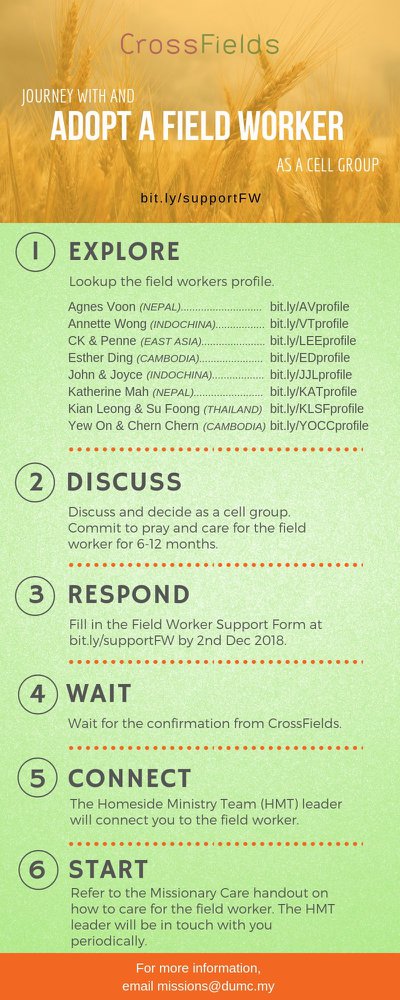 CMS: Steps to Fill in the Salvation FormSelect “More”“Form”Select “Form List” boxLook for “Salvation Form”Fill in form of new salvation by “Change Respondent”Must have “E-mail” and “Mobile Phone”  Go to: http://www.dumc.my/resources/sermons/ for the latest info.Join The Celebrations in DUMC@Puchong at 10am Every SundayBring your friends and family members living around the Puchong area. Look for DUMC@Puchong on Waze or Google Maps. (Please park at IOI Business Park Level B2)CHURCH PRAYER ALTAREvery Saturday | 7.00 -9.00am | Room 101 & 102Let us come and seek the face of God. Prayer precedes everything.TUESDAY ENCOUNTER NIGHT (3rd & 4th Tuesdays of every month)Come together and be refreshed by His presence. Info? Contact forerunners@dumc.myWANT TO JOIN THE DUMC FAMILY?Here are the steps: > Join a Cell Group (You can get help at our CG Kiosk) > Attend Basic Christianity 101 > Attend DUMC 101 > Join an Encounter Weekend> Baptism & Membership Interview Sign up at the Info Counter or online at dumc.my/equipIMPACT 2020·YOU·ME·theNATIONSDUMC is turning 40 in 2020! It’s time to look outwards — beyond the four walls of our church. Info? Visit the IMPACT info booth or go to bit.ly/IMPACT2020DUMC      LECTIO DIVINA WORKSHOPSaturday | 4 Jan | 9.30am-10.45amSaturday | 5 Jan | 8.00am-9.15amRegister via bit.ly/LDWJan2020SPIRITUAL FORMATION 301 Towards inner transformation in GodSaturdays | 15 Feb, 14 & 28 Mar, 4 & 18 Apr 2020 | 8.30am-11.00amIncludes a retreat 27 Feb – 1 MarALPHA PREVIEW Food. Talk. Discussion. Sunday | 23 Feb 2020 | 12.30pm-2.30pmLIBRARY HOURS: CLOSED for renovation until further noticeFind out more about Equip courses at the Info Counter in Concourse 2, or online at http://dumc.my/equipCONTENTSWORSHIP (Praise and Prayer)WORD (60 minutes)WORKS (Ministry and Bearing Witness)UPCOMINGPREACHING SCHEDULE14 & 15 DecAdvent – An Invitation to: JoyPr Dato Daniel Ho21 & 22 DecAdvent – An Invitation to: PeacePr Mike Ngui (DC)EVENT HIGHLIGHTSEQUIP COURSES 2019 & 2020